 (ADVENTO)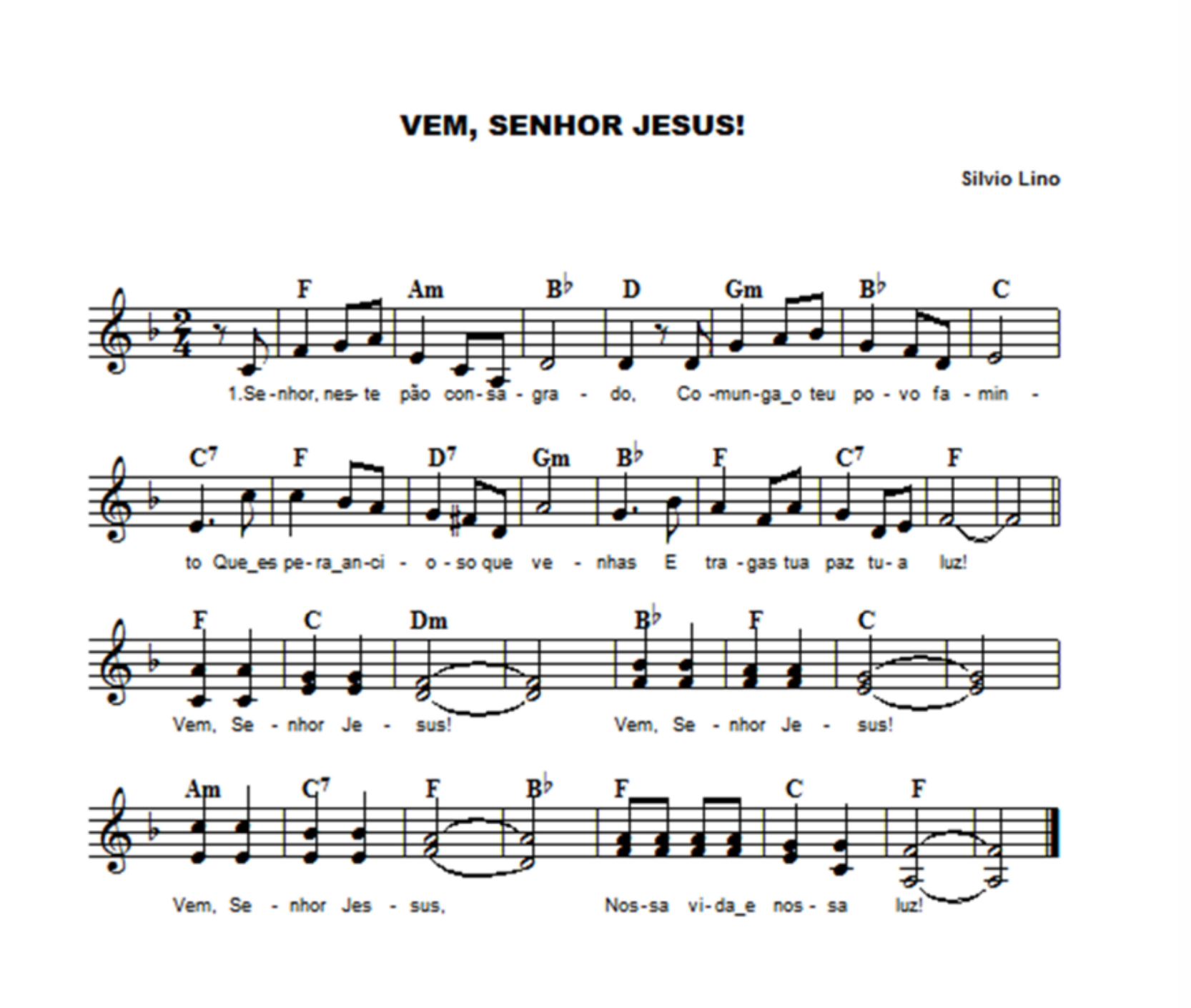 VEM SENHOR JESUSAutor (Silvio Lino)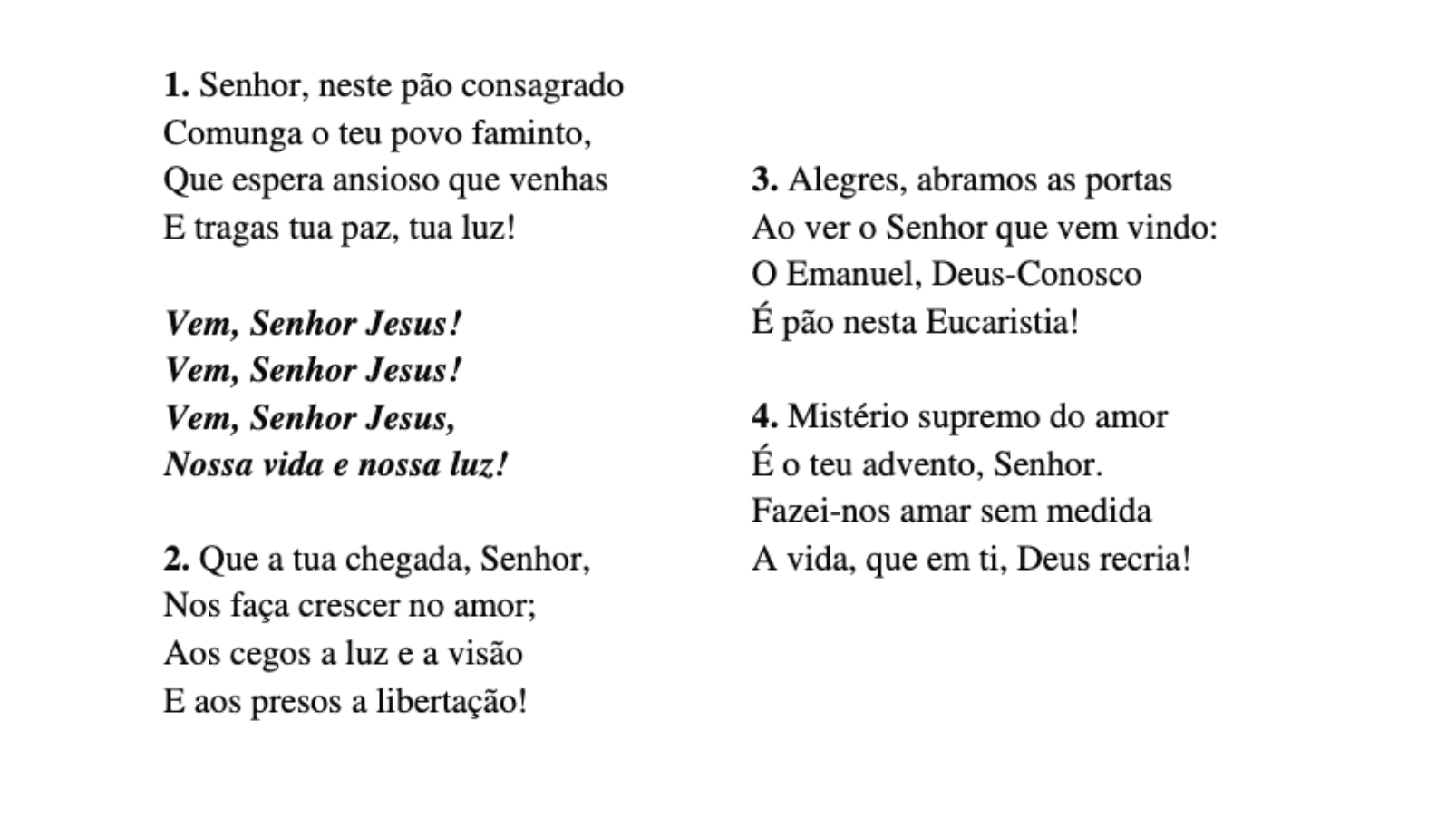 